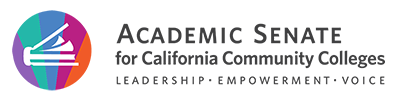 Transfer Alignment ProjectIn fall 2019, the ASCCC started the first phase of addressing the Resolution F17 15.01 Aligning Transfer Pathways for the CSU and UC Systems Resolved, That the Academic Senate for California Community Colleges work with the Academic Senates of the California State University and the University of California to identify a single pathway in each of the majors with an Associate Degree for Transfer to ensure that students will be prepared to transfer into either the California State University or the University of California systems.Overall Goal:Align Transfer Model Curriculum (TMC) with University of California Transfer Pathways (UCTP), where feasible, i.e. only non-substantive changes to the TMCs would be neededFor those TMCs that need more changes, convene discipline faculty from all three systems; every attempt is made to align the pathways with two possible outcomes:Pathways are aligned with substantive changes to TMC and/or UCTP (currently, only TMCs have been considered for changes)If the pathways cannot be aligned, then clear documentation on the rationale and benefits of separate pathways to students and public is communicated broadlyFor additional information visit the linked C-ID UC Transfer Pathways page.Outcomes Summary:One TMC has been aligned with the UCTP: SociologyFour TMCs in process of alignment with UCTP: Anthropology, History, English, Political ScienceFive TMCs cannot be aligned without substantive changes to TMC and/or UCTP: Business Administration, Economics, Mathematics, Philosophy, BiologyReportThe Transfer Alignment Project – Phase I (2019-2020)ASCCC Vice President and ASCCC Treasurer assigned to project.ASCCC President submitted proposal to fund an Intersegmental Academic Senate Task Force on Transfer requesting $2.7 million over three years to bring discipline faculty together complete the project. The request was set aside due to the COVID-19 global pandemic.Seven disciplines were considered: anthropology, business administration, economics, history, mathematics, philosophy, and sociology.Outcomes:Feasible: Disciplines that required non-substantive changes for alignment between the TMC and UCTPSociology – The Sociology FDRG revised the TMC to align with the UCTP. The updated templates are now available on both the C-ID website and the CCCCO website.History – The History FDRG believes alignment is feasible with minor changes. CSU faculty were appointed during 2021-22 to the FDRG and C-ID staff is convening the group. Anthropology – The CCC members of the Anthropology FDRG believe that alignment is feasible with a minor change. C-ID is in need of 3 CSU faculty to participate as Faculty Discipline Review Group (FDRG) members to move forward with alignment.Currently not feasible: Disciplines that required substantive changes for alignment between the TMC and UCTP (these should move to Phase 3 for intersegmental discipline faculty discussion about how they could potentially be aligned OR determine rationale for multiple pathways being necessary)Business Administration – The Business Administration FDRG completed their review of the TMC in 2020 and determined that alignment is not feasible at this time due to requirements of UCTP (calculus). Economics – The Economics FDRG reviewed the TMC and UCTP in 2020 and determined that alignment is not feasible due to requirements of UCTP (calculus) Mathematics – The Mathematics FDRG reviewed the TMC and UCTP in 2020 and determined that alignment is not feasible due to requirements of UCTP (science) Philosophy – The Philosophy FDRG reviewed the TMC and UCTP in 2020 and determined that alignment is not feasible due to requirements of UCTP (epistemology) Other pathways where alignment exists with UCTP. The TMCs for chemistry and physics do not align with the UCTPs:Chemistry (pilot – UC Pathways+)Physics (pilot – UC Pathways+)Engineering MC (not supported like a TMC by CSUCO due to capacity issues)The Transfer Alignment Project – Phase II (2021-22)ASCCC Transfer Alignment Project Work Group formedSupport and participation from the CSU and UC Academic Senates were requested at ICASCSU representative appointed in January 2022UC representatives attended as guests January 2022UC representative appointed in May 2022, chair of the newly formed UC Academic Council Special Committee on Transfer Issues (ACSCOTI)ASCCC request for funding was submitted late in budget process and was not grantedThe Intersegmental Curriculum Workgroup (ICW) approved criteria for having more than one TMC per faculty disciplineThree disciplines were considered: biology, English, political science.Feasible: Disciplines that required non-substantive changes for alignment between the TMC and UCTPEnglish – The English FDRG is discussing potential alignmentPolitical Science – The Political Science FDRG believes alignment may be feasible with changes to the TMC and are discussing next steps.Currently not feasible: Disciplines that required substantive changes for alignment between the TMC and UCTP (these should move to Phase 3 for intersegmental discipline faculty discussion about how they could potentially be aligned OR determine rationale for multiple pathways being necessary)Biology – The Biology FDRG found that alignment is not feasible at this time due to the UCTP requirement of Organic Chemistry.The Transfer Alignment Project – Phase III (2022-2023)ASCCC President submitted through the 2023-24 California Community Colleges System Budget and Legislative Request process a request for funding of $2.7 million over two or three years:The Academic Senate for California Community Colleges (ASCCC) respectfully requests an allocation of funding to support the creation of an Intersegmental Academic Senate Task Force on Transfer to organize and underwrite faculty work to improve the transfer process. There are two goals of this work.Identify disciplinary/major preparation in specific majors (the 20 most popular majors among transfer students) and determine the degree of alignment, or potential alignment, in these majors across California State University (CSU) and University of California (UC) undergraduate systems. The ASCCC has started some of this work with the Transfer Alignment Project. However, in order to support needed faculty participation from the CSU and UC systems, funding is needed beyond which the ASCCC can provide. Determine how best to communicate this information to CCC students so that they can be supported in choosing their course work prior to transfer.Transfer Alignment Project Workgroup to reconvene and continue the work as funding permits.